							Tuesday January 30, 2024
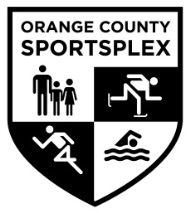 Head Age Group Coach – Hillsborough Aquatic ClubLifeguard and Aquatics Manager – Orange County SportsplexJob Description:  This position is designed to assist and support the Head Coach and Aquatics Director with the day to day operations of the Hillsborough Aquatic Club and Orange County Sportsplex Aquatic Center. Under the direction and guidance of the Head Coach, the Head Age Group Coach will lead and direct the Age Group Program. This is a leadership position that will support and carry out the Vision, Values, and Behaviors of the club through leadership, development, and setting the direction of the Age Group Program. Included in the position is the role of Lifeguard and Aquatics Manager which will require the oversight and management of lifeguards and other relevant Aquatics Staff. Also included is the role of the Master’s Swim Team Coach. Specific responsibilities include but are not limited to:	Primary Responsibilities:
Planning and running pool workouts for a group of 20-30+ swimmersAssisting in coaching all groups as assigned by the Head CoachAssisting in planning and executing team eventsAssisting in maintaining team database and team websiteHandle administrative details, including parent communication, meet entries for respective groups, supervision, and billingAttend and coach at all swim meets for respective groupsAssist in the management of Sportsplex facility hosted swim meetsAssist in the upkeep and maintenance of the Aquatic CenterCoaching and building the HAC Master’s Swim Program
Designing, implementing, and directing new competitive swim programsTeam Culture Responsibilities:Model and celebrate the club values and behaviors.Work collaboratively and respectfully with coaches, staff and other club leaders toserve the best interest of the business and members.Be exceptional in the application of positive, consistent, and effective motivationstrategies when working with swimmers, parents, and coaching staff in relation to allaspects of the program.Foster team spirit by exhibiting and maintaining a positive attitude and team building.Demonstrate a cooperative, prompt, and respectful communication style withswimmers, parents, community members, and staff.Key HAC Head Age Group Coach Responsibilities:Assist the Head Coach in the design of the LTAD for the competitive swimming program That fits within the scope of group goals and objectives.Design the seasonal plans and group standards for the Age Group Program that fitswithin the scope of group goals and objectives.Produce the Age Group seasonal practice schedules and weekly coach schedules.Provide Leadership and Instruction to the Age Group coaches and swimmers.Administer and train all age group coaches on the seasonal plans.Recruit, Manage, Mentor, and Evaluate direct reports.Ensure the Associate Head Age Group Coach is managing, mentoring and evaluatingtheir direct reports.Conduct regular 1:1 meetings with direct reports providing guidance and an opportunity for learning and feedback.Conduct parent meetings as needed.Help lead and facilitate the weekly staff meetings along with the Head Coach.Ensure regular communications with parents at the Age Group Level.Oversee the recruitment of swimmers by ensuring summer league meets areattended by coaches and clinics are conducted.Ensure administrative and coordination needs and requirements are met both internally and externally for Age Group swimmers and coaches.Oversee age group meet entries and attend meets as required.Maintain compliance with USA Swimming coaching standards.Work closely with the Board to provide feedback and input on requirements and needs as well as reporting on delivering the vision and responsibilities.Follow all USA Swimming policies including SafeSport as well as ensuring allHillsborough Aquatic Club coaches are compliant.Compensation:Base salary of $50,000 - $60,000 per year (commensurate with experience).Enrollment in our healthcare (BCBS medical, dental benefits program where the company pays 50% of premiums).Enrollment in 401K plan wherein we match contributions up to 3% of your salary.PTO (personal time off) accrues immediately at 3.25 hours per pay period which translates to 10.5 days annually.Opportunity for additional compensation through private competitive swim lessons, wherein you would receive 60% of lesson fees.BONUSES: $10 bonus for every swimmer that achieves an Age Group Championship Cut $15 bonus for every swimmer that receives an Age Zone cut $20 bonus for every swimmer that receives an Age Sectional Championship cutEducation Requirements:Red Cross Lifeguard/CPR/First Aid certificationsFour Year Degree in Recreation Management or related field.Certified Pool Operator Preferred Experience or Certifications: 5-6 years supervisory role Red Cross Lifeguard Instructor Trainer and Water Safety Instructor Certifications